Niveau : 3APIC2019/2018Repère dans le planMatière : MathématiqueProfesseur : LOUBNASBAGHIEtablissement : BANI:Exercice❶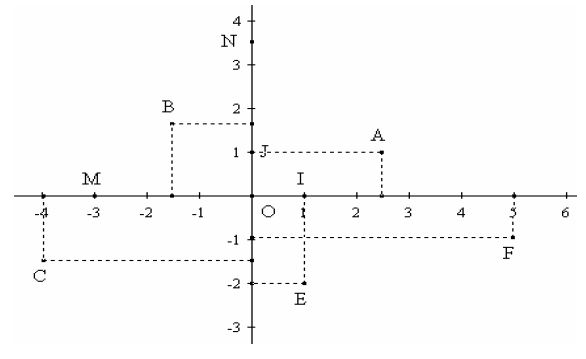 Donne les coordonnées des points A, B, C, M, N, E et F.Détermine  les coordonnées des vecteurs :Exercice❶Donne les coordonnées des points A, B, C, M, N, E et F.Détermine  les coordonnées des vecteurs :Exercice❶Donne les coordonnées des points A, B, C, M, N, E et F.Détermine  les coordonnées des vecteurs Exercice❷ :(O; I; J) un repère du plan et les trois points : A (-4;-3) ; B (2;-1) ; C (0;3)Détermine les coordonnées de D tel que ABDC soit un parallélogramme.Dans le plan muni du repère (O,I,J) on donne les points A(-3,1), B(4,-2), C(-2,4) et D(5,1).Calculer les coordonnées des vecteurs . Que peut-on en déduire ?Exercice❷ :(O; I; J) un repère du plan et les trois points : A (-4;-3) ; B (2;-1) ; C (0;3)Détermine les coordonnées de D tel que ABDC soit un parallélogramme.Dans le plan muni du repère (O,I,J) on donne les points A(-3,1), B(4,-2), C(-2,4) et D(5,1).Calculer les coordonnées des vecteurs . Que peut-on en déduire ?Exercice❷ :(O; I; J) un repère du plan et les trois points : A (-4;-3) ; B (2;-1) ; C (0;3)Détermine les coordonnées de D tel que ABDC soit un parallélogramme.Dans le plan muni du repère (O,I,J) on donne les points A(-3,1), B(4,-2), C(-2,4) et D(5,1).Calculer les coordonnées des vecteurs . Que peut-on en déduire ?Exercice❸ :On considère les points A(3;4) et B(2;2) du plan muni d’un repère.Déterminer les coordonnées du   I  milieu de segment [AB].Exercice❸ :On considère les points A(3;4) et B(2;2) du plan muni d’un repère.Déterminer les coordonnées du   I  milieu de segment [AB].Exercice❸ :On considère les points A(3;4) et B(2;2) du plan muni d’un repère.Déterminer les coordonnées du   I  milieu de segment [AB].Exercice❹ :On considère un repère du plan. Dans chacun des cas, déterminer les coordonnées du milieu I de [AB]A(1;−5) et B(3;−9)A(−2;1) et B(2;0)A(−3;) et B(2;-)A(1;−3) et B(−1;3)Exercice❹ :On considère un repère du plan. Dans chacun des cas, déterminer les coordonnées du milieu I de [AB]A(1;−5) et B(3;−9)A(−2;1) et B(2;0)A(−3;) et B(2;-)A(1;−3) et B(−1;3)Exercice❹ :On considère un repère du plan. Dans chacun des cas, déterminer les coordonnées du milieu I de [AB]A(1;−5) et B(3;−9)A(−2;1) et B(2;0)A(−3;) et B(2;-)A(1;−3) et B(−1;3):Exercice❺1-Calculer les coordonnées du point B tel que I est le milieu du segment [AB].    a) A(2 ;−3) et I(4 ; 3).    b) A(−1 ;−2)etI(5 ; 0).2-On donne les points R(2 ; 1), S(0 ;−1) et T(4 ; 3).    a) Les points S et T sont-ils symétriques par rapport au point R? Justifier.    b) Déterminer les coordonnées du point P symétrique de R par rapport à S.:Exercice❺1-Calculer les coordonnées du point B tel que I est le milieu du segment [AB].    a) A(2 ;−3) et I(4 ; 3).    b) A(−1 ;−2)etI(5 ; 0).2-On donne les points R(2 ; 1), S(0 ;−1) et T(4 ; 3).    a) Les points S et T sont-ils symétriques par rapport au point R? Justifier.    b) Déterminer les coordonnées du point P symétrique de R par rapport à S.:Exercice❺1-Calculer les coordonnées du point B tel que I est le milieu du segment [AB].    a) A(2 ;−3) et I(4 ; 3).    b) A(−1 ;−2)etI(5 ; 0).2-On donne les points R(2 ; 1), S(0 ;−1) et T(4 ; 3).    a) Les points S et T sont-ils symétriques par rapport au point R? Justifier.    b) Déterminer les coordonnées du point P symétrique de R par rapport à S.Exercice❻ :Le repère est orthonormé. Déterminer dans chacun des cas les distances AB, AC et BC. Le triangle ABCest-il rectangle?1. A(3;0) , B(−1;0), C(−1;3) 2.  A(−2;3), B(3;2), C(0;0)    3. A(0;5), B(3;6), C(5;−2)Exercice❻ :Le repère est orthonormé. Déterminer dans chacun des cas les distances AB, AC et BC. Le triangle ABCest-il rectangle?1. A(3;0) , B(−1;0), C(−1;3) 2.  A(−2;3), B(3;2), C(0;0)    3. A(0;5), B(3;6), C(5;−2)Exercice❻ :Le repère est orthonormé. Déterminer dans chacun des cas les distances AB, AC et BC. Le triangle ABCest-il rectangle?1. A(3;0) , B(−1;0), C(−1;3) 2.  A(−2;3), B(3;2), C(0;0)    3. A(0;5), B(3;6), C(5;−2)Exercice❼ :Dans un repère orthonormé, on donne les points A(3;7), B(−3;1) et C(1;−3)Démontrer que le triangle ABC est un triangle rectangle. Est-il isocèle? JustifierExercice❼ :Dans un repère orthonormé, on donne les points A(3;7), B(−3;1) et C(1;−3)Démontrer que le triangle ABC est un triangle rectangle. Est-il isocèle? JustifierExercice❼ :Dans un repère orthonormé, on donne les points A(3;7), B(−3;1) et C(1;−3)Démontrer que le triangle ABC est un triangle rectangle. Est-il isocèle? Justifier      :Exercice ❽ Dans un repère du plan, on considère les points E(3;4), F(6;6) et K(4;−1)Calculer les coordonnées des points G et H tels que EFGH soit un parallélogramme de centre K.      :Exercice ❽ Dans un repère du plan, on considère les points E(3;4), F(6;6) et K(4;−1)Calculer les coordonnées des points G et H tels que EFGH soit un parallélogramme de centre K.      :Exercice ❽ Dans un repère du plan, on considère les points E(3;4), F(6;6) et K(4;−1)Calculer les coordonnées des points G et H tels que EFGH soit un parallélogramme de centre K.:Exercice❾ Dans un repère orthonormé du plan, on considère les points A(−2;−3) et B(4;1)Les points M(3;2) et N(−2; ) sont-ils sur le cercle de diamètre [AB]? Justifier.:Exercice❾ Dans un repère orthonormé du plan, on considère les points A(−2;−3) et B(4;1)Les points M(3;2) et N(−2; ) sont-ils sur le cercle de diamètre [AB]? Justifier.:Exercice❾ Dans un repère orthonormé du plan, on considère les points A(−2;−3) et B(4;1)Les points M(3;2) et N(−2; ) sont-ils sur le cercle de diamètre [AB]? Justifier.:Exercice ❿Dans un repère orthonormé du plan, on considère les points A(4;1), B(0;4) et C(−6;−4)Calculer AB, AC et BC. En déduire que le triangle ABC est rectangle.Trouver ensuite les coordonnées du centre du cercle circonscrit à ce triangle. Quel est son rayon?:Exercice ❿Dans un repère orthonormé du plan, on considère les points A(4;1), B(0;4) et C(−6;−4)Calculer AB, AC et BC. En déduire que le triangle ABC est rectangle.Trouver ensuite les coordonnées du centre du cercle circonscrit à ce triangle. Quel est son rayon?:Exercice ❿Dans un repère orthonormé du plan, on considère les points A(4;1), B(0;4) et C(−6;−4)Calculer AB, AC et BC. En déduire que le triangle ABC est rectangle.Trouver ensuite les coordonnées du centre du cercle circonscrit à ce triangle. Quel est son rayon?:Exercice ⓫Dans un repère orthonormé du plan, on considère les points A(−5;−3), B(8;3), M(1;1) et N(−3;)Les points M et N sont-ils sur la médiatrice du segment [AB]? Justifier:Exercice ⓫Dans un repère orthonormé du plan, on considère les points A(−5;−3), B(8;3), M(1;1) et N(−3;)Les points M et N sont-ils sur la médiatrice du segment [AB]? Justifier:Exercice ⓫Dans un repère orthonormé du plan, on considère les points A(−5;−3), B(8;3), M(1;1) et N(−3;)Les points M et N sont-ils sur la médiatrice du segment [AB]? Justifier:Exercice ⓬Dans le plan muni d’un repère orthonormé (O;I,J) on considère les points A(−3;0), B(2;1), C(4;3) et D(−1;2).Placer les points A, B, C et D. Démontrer que les segments [AC] et [BD] ont le même milieu K.Montrer que le triangle OBD est rectangle est isocèle.On considère le point E du plan tel que BODE soit un parallélogramme.Quelles sont les coordonnées de E.Calculer AE:Exercice ⓬Dans le plan muni d’un repère orthonormé (O;I,J) on considère les points A(−3;0), B(2;1), C(4;3) et D(−1;2).Placer les points A, B, C et D. Démontrer que les segments [AC] et [BD] ont le même milieu K.Montrer que le triangle OBD est rectangle est isocèle.On considère le point E du plan tel que BODE soit un parallélogramme.Quelles sont les coordonnées de E.Calculer AE:Exercice ⓬Dans le plan muni d’un repère orthonormé (O;I,J) on considère les points A(−3;0), B(2;1), C(4;3) et D(−1;2).Placer les points A, B, C et D. Démontrer que les segments [AC] et [BD] ont le même milieu K.Montrer que le triangle OBD est rectangle est isocèle.On considère le point E du plan tel que BODE soit un parallélogramme.Quelles sont les coordonnées de E.Calculer AE